Oser une parole pour mon compagnon : Un deuxième tour à la lumière de l’ÉcritureVisée : Regarder la vie de mes compagnons à la lumière de l’Écriture et lui signifier. Ainsi, la parole que j’offre à mon compagnon lui permet d’être relié à la Bonne Nouvelle, de se sentir disciple du Christ.Concrètement : proposer une parole de deuxième tour qui prend appui sur un passage biblique. Par exemple : « dans ton partage, il y a quelque chose du grain qui meurt et donne beaucoup de fruit » ou « là tu as répondu à un appel comme Samuel », ou « si quelqu’un se sent habité par la monotonie, rappeler la vie de Jésus à Nazareth (il faut du temps pour que quelque chose mûrisse) ».Remarque : Faire le lien entre un partage et une situation de l’Ecriture n’est peut-être pas une chose aisée ; il ne s’agit pas de montrer sa connaissance biblique. Aussi est-il souhaitable de présenter cet exercice comme une proposition et non une obligation, laissant à ceux qui ne sont pas à l’aise avec la démarche de prendre la parole comme ils le font habituellement.La réunion :Choisir une réunion « classique » de partage sur un fait de vie avec les questions habituelles : qu’est-ce que cela dit de moi, des autres, de Dieu ?Texte pour la prière : 1 Jean 1,1-5 : Jésus est la Parole de vie.Deuxième tour : Annoncer l’exercice dès la feuille de préparation : chacun, lorsqu’il proposera une parole à un de ses compagnons, sera invité à la relier à un passage biblique. Donner si besoin quelques exemples pour aider les compagnons à se projeter dans l’exercice.Pour faciliter l’exercice, laisser un temps de silence d’une minute entre chaque partage.Evaluation : comment j’ai vécu cet exercice ? à quoi cela m’appelle ?Date : Révision novembre 2016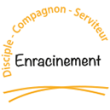 Axe compagnon - Dimension « communautaire » - Agir